      ҠАРАР		                                 № 24                                    РЕШЕНИЕ«03» апрель 2024й.                                                                    «03» апреля 2024г.                           О стоимости нового строительства для расчетаарендной платы на 2024 годВ соответствии Федеральным законом от 06.10.2003 г. №131-ФЗ   «Об общих принципах организации местного самоуправления в Российской Федерации», приказом Министерства земельных и имущественных отношений Республики Башкортостан от 05.12.2023 г.  №3067 «Об утверждении среднего размера стоимости одного квадратного метра, определённого независимым оценщиком в соответствии с законодательством, регулирующим оценочную деятельность в Российской Федерации», Совет сельского поселения Микяшевский сельсовет муниципального района Давлекановский район Республики Башкортостан  р е ш и л:                                                                        1. Применить на 2024 год размер стоимости нового строительства (одного квадратного метра нежилых помещений) для расчета арендной платы по Давлекановскому району – 31 881  (тридцать одна тысяча восемьсот восемьдесят один) рубль 00 копеек. 2. Признать утратившим силу решение Совета сельского поселения Микяшевский сельсовет муниципального района Давлекановский район Республики Башкортостан от «02» марта 2023г. №14 «О стоимости нового строительства для расчета арендной платы на 2023 год».3. Контроль за исполнением настоящего решения возложить                            на постоянную комиссию по бюджету, налогам, экономическому развитию, предпринимательству, вопросам собственности и инвестиционной политики (председатель Юсупов Р.Р.).4. Настоящее решение подлежит обнародованию в установленном порядке и размещению на официальном сайте Совета сельского поселения Микяшевский сельсовет муниципального района Давлекановский район Республики Башкортостан.5. Действие настоящего решения распространяется на правоотношения,  возникшие с 01 января 2024 года.Председатель Совета                                                                   А.Р.Гайзуллин                                                                 Башкортостан Республикаһы Дәγләкән районы муниципаль районының Мәкәш ауыл Советы  ауыл биләмәһе Советы453418,Дәγләкән районы  Мәкәш ауылы,Узак  урамы  46Тел. 8(34768)3-82-17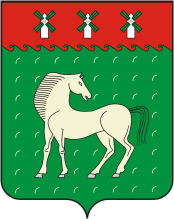 Совет сельского поселения Микяшевский сельсовет муниципального района        Давлекановский район     Республики Башкортостан453418,Давлекановский район,с.Микяшевоул.Центральная 46Тел. 8(34768)3-82-17